Publicado en Ciudad de México el 27/09/2019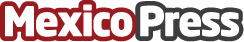 El Lago Restaurante presenta UN VIAJE POR MÉXICO: la versión más sofisticada del chef Gerardo Vázquez LugoEl Lago Restaurante, presenta un menú temporal diseñado exclusivamente por el chef Gerardo Vázquez Lugo. Un viaje por México, menú que destaca la diversidad de la gastronomía contemporánea de los pueblos originarios de México a través de colores, texturas y saboresDatos de contacto:ROSA MARIA CATALAN REYES5512867016 Nota de prensa publicada en: https://www.mexicopress.com.mx/el-lago-restaurante-presenta-un-viaje-por Categorías: Gastronomía Viaje Entretenimiento Restauración Ciudad de México http://www.mexicopress.com.mx